New Shrimp Louie (Poached Shrimp Salad)ALISON ROMANYIELD4 servings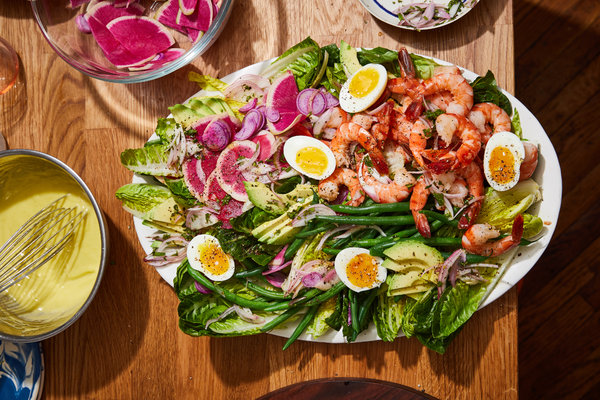 INGREDIENTS Kosher salt8 ounces green beans, tails trimmed1 ½ pounds large shrimp, shell on, deveined if you like4 large eggs1 small shallot, sliced2 tablespoons fresh tarragon leaves, finely chopped3 tablespoons fresh lemon juice Freshly ground black pepper½ large head romaine lettuce or 3 heads Little Gem lettuce, torn or cut into large pieces1 medium watermelon radish or 3 regular radishes (or a mix of both), thinly sliced1 avocado, thinly sliced Olive oil, for serving1 cup aioli or mayonnaise, for servingPREPARATIONBring a large pot of salted water to a boil. Add green beans and cook until bright green and just tender, 2 minutes or so. Remove from water and transfer to a plate to cool. (No need to use an ice bath, but if you want to, go for it.)Add shrimp and cook until bright pink and just cooked through, 2 to 4 minutes depending on the size of the shrimp. Transfer to a plate to cool. Once the shrimp are cool enough to handle, peel.Return the water to a boil and gently lower in eggs. Boil for 6 to 7 minutes (6 for runnier yolks, 7 for slightly firmer). Remove from heat and run under cold water for a minute or two. (Feel free to place them in an ice bath, if you wish, but I find very cold running water does the trick.)Combine shallot, tarragon and lemon juice in a small bowl and season with salt and pepper.To assemble the salad, arrange the lettuce on a large serving platter or in a shallow bowl and scatter with radishes, avocado, green beans and shrimp. Spoon shallot mixture over everything and drizzle with olive oil. Peel and halve the eggs and nestle in the salad. Serve with aioli or mayonnaise alongside for individual dressing.